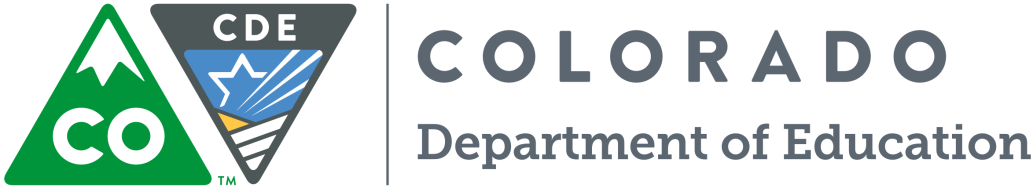 Request for ProposalsApplications Due: Friday, May 11, 2018 at 11:59 pmApplication Information Webinar: Wednesday, April 11, 2018, from 2:00 pm – 4:00 pmFor Program Questions:Donna Bright, Office of Literacy(303) 866-6002 | Bright_D@cde.state.co.usFor Application Questions:Anna Young, Office of Competitive Grants and Awards(303) 866-6250 | Young_a@cde.state.co.usEarly Literacy Assessment Tool (ELAT)Due Friday, May 11, 2018 at 11:59 pmIntroductionThe 2012 School Finance Act required the Colorado Department of Education to select a contractor to supply an early literacy assessment tool that teachers may use to obtain real-time assessments of the reading skill levels of students in kindergarten through third grade. The intent of the program was to support state purchase of software that would provide individualized assessments with immediate results, store and analyze those results, and recommend activities based on those results. Through a competitive bid process, the contract was awarded to Amplify for its DIBELS Next system and diagnostic reading assessments in January 2013 through June 30, 2018. In the spring 2018 through a new competitive process the award was made to both Amplify and Istation for the approved interim assessments on both platforms. Pending legislative approval during the 2018 session, the department will offer the project for the 2018-2019 school year. This is a non-competitive project.By participating in the Early Literacy Assessment Tool Project, applicants will select one of the two vendors and then supplied with the online approved READ Act assessments LEA selected platform:Amplify for DIBELS Next and IDEL, approved interim assessments, and DIBELS Deep PA/WRD diagnostic reading assessment, an approved diagnostic measure. Istation for ISIP Early Reading, Istation and ISIP Lctura Temprana, Istation, approved interim assessments for the READ Act. All approved applicants will receive software licenses to use the assessment that they select. The tool will store and analyze the results and recommend school and home activities based on those results. Applicants will be responsible for providing their own hardware.Hardware is not included. A list of devices that support the software is available for each vendor:Amplify:  www.amplify.com/assessment/devicesIstation: https://www.istation.com/Support#technicalPurposeThe Early Literacy Assessment Tool is designed to assist teachers in meeting the assessment requirements of the READ Act. The tool will allow teachers to obtain real time assessment of the reading skill levels of students enrolled in kindergarten, first, second, and/or third grades, and, based on the assessment results, generate intervention plans and materials.Both platforms will:  Provide individualized assessments with immediate results;Store and analyze assessment results, recommend activities that are aligned with the assessment results, and assist in tracking student performance and identifying strategies to improve student performance;Provide student grouping recommendations based on the assessment scores and provide proposed lesson plans on a short-term cycle; andAssist in generating and populating individualized plans to improve students’ reading skills.Eligible ApplicantsAll local education agencies (LEAs) are eligible to apply. For purposes of this application, "local education agency" means a school district; a charter school authorized through a district or the Charter School Institute; a public school within a district applying as a standalone applicant; or a public school operated by a board of cooperative services (BOCES). The applicant must enroll students in kindergarten, first, second, and/or third grades.CDE is accepting applications from both new and renewal applicants. If the number of applicants exceeds the number of available licenses, prioritization will occur pursuant to C.R.S. 22-2-14. First preference will be given to LEAs renewing their participation from the 2017-2018 school year; then new LEA applicants will be accepted. Should there need to be a selection process for new LEAs, it will be based on highest percentages of kindergarten and first-, second-, and third-grade students who are below grade level expectations in reading; and LEAs with the highest percentages of schools that are eligible to receive money under Title I of the federal “Elementary and Secondary Education Act of 1965”, 20 U.S.C. sec 6301 et seq.Duration of ProgramYear 1: 2013-2014 school yearYear 2: 2014-2015 school yearYear 3: 2015-2016 school yearYear 4: 2016-2017 school year Year 5: 2017-2018 school yearThe current RFP will apply to the 2018-2019 school year (Year 6). Participation in subsequent years is dependent upon appropriations and available licenses.Required ActivitiesSchool and District level activities required of the Early Literacy Assessment Tool Project include the following:Selection of the assessment through one of the two platforms offered, Amplify or IstationObtain and utilize supported devices to assess all kindergarten, first, second, and/or third graders on the approved interim assessment that the district selects, either DIBELS Next and IDEL or Istation English and Spanish (Note: the hardware purchase is the district’s responsibility.).Collection and secure submission of staff and student roster data to the LEA selected vendor: The following demographics will be entered for all students: names, grades, dates of birth, state, school, school district, and classroom associations, SASID, gender, ethnicity, EL status and, special education statusStaff identifier information: name and staff e-mail.Assessment of all kindergarten, first, second, and third grade students using the LEA selected interim assessment at the three designated benchmark periods.Progress monitoring of students: Students well below benchmark will be progress monitored every 7-10 days, and students below benchmark will be progress monitored every 10-12 days.Additional Requirements for New Applicants Only (new to the assessment platform and or new to the ELAT project):Attendance by teachers or designated Local Trainers per school at all face-to-face trainings and any webinar trainings to support first year implementation. Assurance that Local Trainers will have training time with teachers at their school to implement what they have been trained on in their sessions.Attendance by principals at any scheduled instructional leader full day trainings and/or webinars as scheduled throughout the year.LEAs will receive the following items upon application approvalEvaluation and ReportingBy receiving software licenses, LEAs agree to share all data collected using the software. This data will be shared with Amplify and the Colorado Department of Education (CDE) or with Istation and the Colorado Department of Education.Data includes:Student identifier information: names, grades, dates of birth, state, school, school district, and classroom associations, SASID, gender, ethnicity, EL status and, special education statusStaff identifier information: name and staff e-mail; andResults: records and/or scores for the assessments listed as part of the assessmentDistricts will still be required to submit READ Data through Data Pipeline. The data collected is solely used by Amplify, and the Colorado Department of Education or Istation and the Colorado Department of Education for the scope of successful implementation of the project. This includes implementation fidelity, achievement and growth results, used to direct professional development support. See the Project Assurances and Authorization for Release of Personally Identifiable Information for additional information (Attachment A for Amplify and Attachment B for Istation).Data PrivacyCDE takes seriously its obligation to protect the privacy of student Personally Identifiable Information (PII) collected, used, shared, and stored. Amplify and Istation will collect data as described in the Evaluation and Reporting section. Any program evaluation data provided to CDE from Amplify or Istation will be in the aggregate, and will be used, shared, and stored in compliance with CDE’s privacy and security policies and procedures.Technical AssistanceAn application training webinar will be held on Wednesday, April 11, 2018, at 2:00 pm. Register for this webinar via Eventbrite at https://elat2018webinar.eventbrite.com. Review Process and TimelineApplications will be reviewed by CDE staff to ensure they contain all required components.As stated above, if the number of applicants exceeds the number of available licenses, prioritization will occur pursuant to C.R.S. 22-2-14. Preference will be given to year 5 participants (2017-2018); then to new LEAs with the highest percentages of kindergarten and first-, second-, and third-grade students who are below grade level expectations in reading; and to LEAs with the highest percentages of schools that are eligible to receive money under Title I of the federal “Elementary and Secondary Education Act of 1965”, 20 U.S.C. sec 6301 et seq.Submission Process and DeadlineThe application is available online at https://www.surveymonkey.com/r/ELAT2018application. Applicant must complete the online application via SurveyMonkey by the below deadline:Applications Due Friday, May 11, 2018, at 11:59 pmIncomplete or late applications will not be considered. Application materials are available for download on the CDE Website at www.cde.state.co.us/coloradoliteracy/READAct/assessmenttool.Once submitted, your application will be reviewed by CDE staff to ensure it is complete. An e-mail notification confirming receipt will be sent out to the program contact named in the application no later than one week after the application is received. If you do not receive confirmation within seven days, please e-mail Donna Bright at Bright_D@cde.state.co.us. Project Assurances and Release of InformationApplicant must obtain signature approval from the appropriate representatives on both the Project Assurances and Authorization for Release of Information for the selected vendor (Attachment A for Amplify and Attachment B for Istation). These forms do not need to be submitted to CDE; however, they must be kept on file by the applicant through December 31, 2019, and available for verification by CDE program staff for any monitoring purposes.Application Resources and GuidelinesCDE School and District Code List: http://www.cde.state.co.us/cdereval/public-school-building-codesSignature guidelines for applicants applying as a single school:The named LEA will be the school’s authorizer, either the local district or the Charter School Institute.The named authorized representative in the LEA section of the application should be a representative from the district/CSI and not a school representative.The appropriate authorized representatives from the LEA, not the school, should provide the signatures for both the Project Assurances and Amplify Authorization for Release of Information, though these can be kept on file at the school level.Submit this application online at https://www.surveymonkey.com/r/ELAT2018application.This information on this page will be submitted online using the link above. Applicants will not submit a paper form.By submitting an application, district/BOCES/CSI representatives and principals agree to the terms of the Early Literacy Assessment Tool Project Assurances and the Amplify Authorization for Release of Personally Identifiable Information.If RENEWAL then select –Amplify or Istation                                          If NEW to ELAT – select Assessment and then fill out applicationRegardless of the Assessment they choose they will answer the next group of questions * For Districts with more than five participating schools, a spreadsheet of the information for each school can be submitted instead of completing the entries via the online SurveyMonkey application. Please contact Donna Bright at Bright_D@cde.state.co.us for the spreadsheet template. LEA information will still need to be entered online.ATTACHMENT A: AMPLIFY ASSURANCES AND RELEASE OF INFORMATIONNote: Please keep on file at school or district through 12/31/19. Do not return to CDE.2018-2019 Early Literacy Assessment Tool Project AssurancesThe School Board President and Board-Appointed Authorized Representative must sign below to indicate approval of the contents of the application and the receipt of program funds.hereby applies for and, if awarded, accepts the goods requested in this application. In consideration of the receipt of these goods, the Board agrees that the General Assurances form for all the terms therein are specifically incorporated by reference in this application. The Board also certifies that all program and pertinent administrative requirements will be met. In addition, the Board certifies that the district is in compliance with the requirements of the federal Children’s Internet Protection Act (CIPA), all applicable laws and regulations, and that no policy of the local educational agency prevents or otherwise denies participation in constitutionally protected prayer in public schools. In addition, school districts accept the conditions of the Early Literacy Assessment Tool Project and agree to the following assurances:The applicant will provide the Colorado Department of Education (CDE) with access to all data collected with the software. This data will be shared with Amplify and the Colorado Department of Education. Transfers of student data are protected under CDE’s current contract with Amplify, available here: http://www.cde.state.co.us/dataprivacyandsecurity/agreementsThe school will not discriminate against anyone regarding race, gender, national origin, color, disability, or age.Implementation commitments at the school level include the following:Obtain and utilize supported devices to assess kindergarten, first, second, and third graders on DIBELS Next.  Note: the hardware purchase is the district’s responsibility.Collect and securely submit staff and student roster data to Amplify to include student demographics.Assess all kindergarten, first, second, and third grade students using DIBELS Next at the three designated benchmarking periods.Progress monitoring of students. Students well below benchmark will be progress monitored every 7-10 instructional days and, students below benchmark will be progress monitored every 10-12 instructional days.Attendance by teachers or designated Local Trainers per school at all face-to-face trainings and any webinar trainings.Assurance that Local Trainers will have training time with teachers at their school to implement what they have been trained on in their sessions.Attendance by principals at any instructional leader face-to-face full day trainings and/or webinar trainings as scheduled throughout the year.Sharing of all data from the district to CDE collected using the tool. Data collected is not used beyond the scope of the Early Literacy Assessment Tool Project. All data is shared solely between the Colorado Department of Education and Amplify for the purpose of monitoring fidelity of implementation and achievement/growth results of the participating LEAs. Please Note: Districts will still be required to submit READ Data through Data Pipeline.55 Washington Street, Suite 900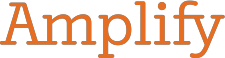 Brooklyn, NY 11201www.amplify.comAUTHORIZATION FOR RELEASE OF PERSONALLY IDENTIFIABLE INFORMATIONto Colorado Department of EducationNote: Please keep on file at school or district through 12/31/19. Do not return to CDE.Background:In connection with the Program listed above, Amplify Education, Inc. (“Amplify”), has been engaged to provide products and services listed above to certain local educational agencies within the state (i.e., districts; each, an “LEA”). For the purpose of providing such products and services, Amplify collects and uses student data listed below in accordance with the Family Educational Rights and Privacy Act of 1974 and 34 C.F.R. § 99.31(a)(1)(i)(B) and applicable Colorado law.Data:Using Amplify’s products listed above, LEA-authorized personnel may input current and historical information (collectively, “LEA Information”) into, and access LEA Information from, Amplify’s systems. The LEA Information will consist of the following fields:Student identifier information: names, grades, dates of birth, state, school, school district, and classroom associations, SASID, gender, ethnicity, EL status, and special education status;Staff identifier information: name and staff e-mail; andResults: records and/or scores for the assessments listed as part of the Solution(s).Amplify’s agreements with CDE that include privacy and security requirements applicable to this contract are available at www.cde.state.co.us/dataprivacyandsecurity/agreements.Evaluation:CDE desires to collect and analyze certain LEA Information in connection with its audit and evaluation of the Program in order to monitor fidelity of implementation and achievement/growth results of the participating LEA’s and to direct professional development support. To facilitate LEA’s efforts, LEA desires that Amplify provide CDE access to LEA Information in Amplify’s systems relating to the program.Authorization:LEA hereby requests and authorizes Amplify to provide CDE access to current and historical LEA Information as described above. This data will be transmitted securely and in full accordance with the terms of the May 29, 2013 agreement between CDE and Amplify, as amended June 20, 2017. LEA acknowledges and agrees that this Authorization covers all participating LEA schools and programs, and that no additional approvals or releases are required from those schools. In addition, LEA understands and acknowledges that Amplify will not have control over LEA Information following its disclosure to CDE. Amplify does not own CDE’s or the LEA’s data at any time. This Authorization is effective with respect to LEA Information during the year, or as otherwise extended or terminated by LEA.The undersigned has the right, power, and authority, in compliance with LEA policies, to execute and deliver this Authorization on behalf of LEA and the covered schools.Authorized LEA SignatoryATTACHMENT B: ISTATION ASSURANCES AND RELEASE OF INFORMATIONNote: Please keep on file at school or district through 12/31/19. Do not return to CDE.2018-2019 Early Literacy Assessment Tool Project AssurancesThe School Board President and Board-Appointed Authorized Representative must sign below to indicate approval of the contents of the application and the receipt of program funds.hereby applies for and, if awarded, accepts the goods requested in this application. In consideration of the receipt of these goods, the Board agrees that the General Assurances form for all the terms therein are specifically incorporated by reference in this application. The Board also certifies that all program and pertinent administrative requirements will be met. In addition, the Board certifies that the district is in compliance with the requirements of the federal Children’s Internet Protection Act (CIPA), all applicable laws and regulations, and that no policy of the local educational agency prevents or otherwise denies participation in constitutionally protected prayer in public schools. In addition, school districts accept the conditions of the Early Literacy Assessment Tool Project and agree to the following assurances:The applicant will provide the Colorado Department of Education (CDE) with access to all data collected with the software. This data will be shared with Colorado Department of Education and Istation. Transfers of student data are protected under CDE’s contract with Istation: http://www.cde.state.co.us/dataprivacyandsecurity/agreements.  This contract will be available by June 30, 2018.The school will not discriminate against anyone regarding race, gender, national origin, color, disability, or age.Implementation commitments at the school level include the following:Obtain and utilize supported devices to assess kindergarten, first, second, and third graders on DIBELS Next.  Note: the hardware purchase is the district’s responsibility.Collect and securely submit staff and student roster data to Amplify to include student demographics.Assess all kindergarten, first, second, and third grade students using DIBELS Next at the three designated benchmarking periods.Progress monitoring of students. Students well below benchmark will be progress monitored every 7-10 instructional days and, students below benchmark will be progress monitored every 10-12 instructional days.Attendance by teachers or designated Local Trainers per school at all face-to-face trainings and any webinar trainings.Assurance that Local Trainers will have training time with teachers at their school to implement what they have been trained on in their sessions.Attendance by principals at any instructional leader face-to-face full day trainings and/or webinar trainings as scheduled throughout the year.Sharing of all data from the district to CDE collected using the tool. Data collected is not used beyond the scope of the Early Literacy Assessment Tool Project. All data is shared solely between the Colorado Department of Education and Amplify or Istation and the Colorado Department of Education for the purpose of monitoring fidelity of implementation and achievement/growth results of the participating LEAs. Please Note: Districts will still be required to submit READ Data through Data Pipeline.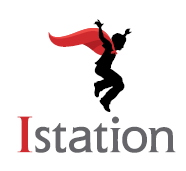 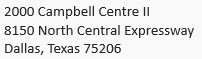 AUTHORIZATION FOR RELEASE OF PERSONALLY IDENTIFIABLE INFORMATIONto Colorado Department of EducationNote: Please keep on file at school or district through 12/31/19. Do not return to CDE.Background:In connection with the Program listed above, Imagination Station, Inc, dba Istation(“Istation”) has been engaged to provide products and services listed above to certain local educational agencies within the state (i.e., districts; each, an “LEA”). For the purpose of providing such products and services, Istation collects and uses student data listed below in accordance with the Family Educational Rights and Privacy Act of 1974 and 34 C.F.R. § 99.31(a)(1)(i)(B) and applicable Colorado law.Data:Using Istation’s products listed above, LEA-authorized personnel may input current and historical information (collectively, “LEA Information”) into, and access LEA Information from, Istation’s systems. The LEA Information will consist of the following fields:Student identifier information: names, grades, dates of birth, state, school, school district, and classroom associations, SASID, gender, ethnicity, EL status, and special education status;Staff identifier information: name and staff e-mail; andResults: records and/or scores for the assessments listed as part of the Solution(s).Istation’s privacy addendum will be substantially similar to the one posted at: http://www.cde.state.co.us/dataprivacyandsecurity/oittemplateprivacy2017Evaluation:CDE desires to collect and analyze certain LEA Information in connection with its audit and evaluation of the Program in order to monitor fidelity of implementation and achievement/growth results of the participating LEA’s and to direct professional development support. To facilitate LEA’s efforts, LEA desires that Istation provide CDE access to LEA Information in Istation’s systems relating to the program.Authorization:LEA hereby requests and authorizes Istation to provide CDE access to current and historical LEA Information as described above. This data will be transmitted securely and in full accordance with the terms of the final contract agreement between CDE and Istation, to be completed by June 30,2018. LEA acknowledges and agrees that this Authorization covers all participating LEA schools and programs, and that no additional approvals or releases are required from those schools. In addition, LEA understands and acknowledges that Istation will not have control over LEA Information following its disclosure to CDE. Istation does not own CDE’s or the LEA’s data at any time. This Authorization is effective with respect to LEA Information during the year, or as otherwise extended or terminated by LEA.The undersigned has the right, power, and authority, in compliance with LEA policies, to execute and deliver this Authorization on behalf of LEA and the covered schools.Authorized LEA Signatory2018-2019Early Literacy Assessment Tool Project (ELAT)For New and Renewal ApplicantsPursuant to C.R.S. 22-2-141Amplify: DIBELS Next and IDEL, and DIBELS DeepIstation:ISIP Early Reading, Istation and ISIP Lctura TempranaDIBELS Next KitsIDEL KitsDIBELS Deep PA/WRD KitsEach school will receive licenses for the assessments as well as one kit per grade level per school.Assessment selection and kit selection will be indicated in the application.The district contacts listed will receive a welcome email from Istation and step-by-step instructions on getting started. Once the data contact has worked with Istation to create rosters of users, then principals and teachers will receive emails with links to get started. Early Literacy Assessment Tool (ELAT)Due Thursday , February 1, 2018 at 11:59 pmNew or Renewal Applicant: Renewal Applicant New Applicant (Complete New Applicant Sections)Part IA: lOCAL eDUCATION aGENCY (LEA) INFORMATION – District/boces/csiPart IA: lOCAL eDUCATION aGENCY (LEA) INFORMATION – District/boces/csiPart IA: lOCAL eDUCATION aGENCY (LEA) INFORMATION – District/boces/csiPart IA: lOCAL eDUCATION aGENCY (LEA) INFORMATION – District/boces/csiPart IA: lOCAL eDUCATION aGENCY (LEA) INFORMATION – District/boces/csiPart IA: lOCAL eDUCATION aGENCY (LEA) INFORMATION – District/boces/csiPart IA: lOCAL eDUCATION aGENCY (LEA) INFORMATION – District/boces/csiNEW AND RENEWAL APPLICANTSNEW AND RENEWAL APPLICANTSNEW AND RENEWAL APPLICANTSNEW AND RENEWAL APPLICANTSNEW AND RENEWAL APPLICANTSNEW AND RENEWAL APPLICANTSNEW AND RENEWAL APPLICANTSLEA Name:District Code:LEA Mailing AddressLEA Mailing AddressTotal Number of Schools Represented by this Application:Total Number of Schools Represented by this Application:Contact InformationContact InformationContact InformationContact InformationContact InformationContact InformationContact InformationAuthorized Representative:This is a district/BOCES/CSI person who approves the project and may serve as a secondary contact person for the project.This is a district/BOCES/CSI person who approves the project and may serve as a secondary contact person for the project.This is a district/BOCES/CSI person who approves the project and may serve as a secondary contact person for the project.This is a district/BOCES/CSI person who approves the project and may serve as a secondary contact person for the project.This is a district/BOCES/CSI person who approves the project and may serve as a secondary contact person for the project.This is a district/BOCES/CSI person who approves the project and may serve as a secondary contact person for the project.Name:Telephone:E-mail:Program Contact:This person will be the primary contact for the project and will receive emails and updates in addition to the Authorized Representative. This person will be responsible for managing the project implementation at the district and will work with their selected vendor and CDE for project implementation representatives.This person will be the primary contact for the project and will receive emails and updates in addition to the Authorized Representative. This person will be responsible for managing the project implementation at the district and will work with their selected vendor and CDE for project implementation representatives.This person will be the primary contact for the project and will receive emails and updates in addition to the Authorized Representative. This person will be responsible for managing the project implementation at the district and will work with their selected vendor and CDE for project implementation representatives.This person will be the primary contact for the project and will receive emails and updates in addition to the Authorized Representative. This person will be responsible for managing the project implementation at the district and will work with their selected vendor and CDE for project implementation representatives.This person will be the primary contact for the project and will receive emails and updates in addition to the Authorized Representative. This person will be responsible for managing the project implementation at the district and will work with their selected vendor and CDE for project implementation representatives.This person will be the primary contact for the project and will receive emails and updates in addition to the Authorized Representative. This person will be responsible for managing the project implementation at the district and will work with their selected vendor and CDE for project implementation representatives.Name:Telephone:E-mail:Tech Contact:This person is responsible for program deployment. Deployment includes: authorizing access through the firewall, installation, confirming technology and network capability, and troubleshooting technical issues that arise during deployment. This person is usually the Network Engineer or another person in the district technology office.This person is responsible for program deployment. Deployment includes: authorizing access through the firewall, installation, confirming technology and network capability, and troubleshooting technical issues that arise during deployment. This person is usually the Network Engineer or another person in the district technology office.This person is responsible for program deployment. Deployment includes: authorizing access through the firewall, installation, confirming technology and network capability, and troubleshooting technical issues that arise during deployment. This person is usually the Network Engineer or another person in the district technology office.This person is responsible for program deployment. Deployment includes: authorizing access through the firewall, installation, confirming technology and network capability, and troubleshooting technical issues that arise during deployment. This person is usually the Network Engineer or another person in the district technology office.This person is responsible for program deployment. Deployment includes: authorizing access through the firewall, installation, confirming technology and network capability, and troubleshooting technical issues that arise during deployment. This person is usually the Network Engineer or another person in the district technology office.This person is responsible for program deployment. Deployment includes: authorizing access through the firewall, installation, confirming technology and network capability, and troubleshooting technical issues that arise during deployment. This person is usually the Network Engineer or another person in the district technology office.Name:Telephone:Email:Data Contact:This person is responsible for uploading student and teacher rosters. If this is the same as your tech contact please duplicate the contact information.This person is responsible for uploading student and teacher rosters. If this is the same as your tech contact please duplicate the contact information.This person is responsible for uploading student and teacher rosters. If this is the same as your tech contact please duplicate the contact information.This person is responsible for uploading student and teacher rosters. If this is the same as your tech contact please duplicate the contact information.This person is responsible for uploading student and teacher rosters. If this is the same as your tech contact please duplicate the contact information.This person is responsible for uploading student and teacher rosters. If this is the same as your tech contact please duplicate the contact information.Name:Telephone:Email:RENEWAL APPLICANTSRENEWAL APPLICANTSRENEWAL APPLICANTSRENEWAL APPLICANTSRENEWAL APPLICANTSRENEWAL APPLICANTSRENEWAL APPLICANTSIf returning participant selects Amplify DIBELS Next, IDEL and DIBELS DEEP:Returning schools will receive new kits to supplement and or replace kits sent out in prior years. These kits are the same as in prior years and each school will receive one kit per grade level assessed K-3 (Note: all kits will contain student materials and administration manuals that assessors will need.)I would like to receive the DIBELS Next kits:   Yes/No (one kit per grade / per school )I would like to receive DIBELS Deep Kits: Yes/No (one kit per grade / per school )I will need access to IDEL: Yes/No I would like to receive IDEL kits: Yes/No (one kit per grade / per school )This is my first year using the IDEL assessment and I will need support: Yes/NoKits should be delivered to: District office / Individual SchoolsIf returning participant selects Istation:The district contacts listed will receive a welcome email from Istation and step by step instructions on getting started.Once data contact create roster, principals and teachers will receive emails with links to get started. If returning participant selects Amplify DIBELS Next, IDEL and DIBELS DEEP:Returning schools will receive new kits to supplement and or replace kits sent out in prior years. These kits are the same as in prior years and each school will receive one kit per grade level assessed K-3 (Note: all kits will contain student materials and administration manuals that assessors will need.)I would like to receive the DIBELS Next kits:   Yes/No (one kit per grade / per school )I would like to receive DIBELS Deep Kits: Yes/No (one kit per grade / per school )I will need access to IDEL: Yes/No I would like to receive IDEL kits: Yes/No (one kit per grade / per school )This is my first year using the IDEL assessment and I will need support: Yes/NoKits should be delivered to: District office / Individual SchoolsIf returning participant selects Istation:The district contacts listed will receive a welcome email from Istation and step by step instructions on getting started.Once data contact create roster, principals and teachers will receive emails with links to get started. If returning participant selects Amplify DIBELS Next, IDEL and DIBELS DEEP:Returning schools will receive new kits to supplement and or replace kits sent out in prior years. These kits are the same as in prior years and each school will receive one kit per grade level assessed K-3 (Note: all kits will contain student materials and administration manuals that assessors will need.)I would like to receive the DIBELS Next kits:   Yes/No (one kit per grade / per school )I would like to receive DIBELS Deep Kits: Yes/No (one kit per grade / per school )I will need access to IDEL: Yes/No I would like to receive IDEL kits: Yes/No (one kit per grade / per school )This is my first year using the IDEL assessment and I will need support: Yes/NoKits should be delivered to: District office / Individual SchoolsIf returning participant selects Istation:The district contacts listed will receive a welcome email from Istation and step by step instructions on getting started.Once data contact create roster, principals and teachers will receive emails with links to get started. If returning participant selects Amplify DIBELS Next, IDEL and DIBELS DEEP:Returning schools will receive new kits to supplement and or replace kits sent out in prior years. These kits are the same as in prior years and each school will receive one kit per grade level assessed K-3 (Note: all kits will contain student materials and administration manuals that assessors will need.)I would like to receive the DIBELS Next kits:   Yes/No (one kit per grade / per school )I would like to receive DIBELS Deep Kits: Yes/No (one kit per grade / per school )I will need access to IDEL: Yes/No I would like to receive IDEL kits: Yes/No (one kit per grade / per school )This is my first year using the IDEL assessment and I will need support: Yes/NoKits should be delivered to: District office / Individual SchoolsIf returning participant selects Istation:The district contacts listed will receive a welcome email from Istation and step by step instructions on getting started.Once data contact create roster, principals and teachers will receive emails with links to get started. If returning participant selects Amplify DIBELS Next, IDEL and DIBELS DEEP:Returning schools will receive new kits to supplement and or replace kits sent out in prior years. These kits are the same as in prior years and each school will receive one kit per grade level assessed K-3 (Note: all kits will contain student materials and administration manuals that assessors will need.)I would like to receive the DIBELS Next kits:   Yes/No (one kit per grade / per school )I would like to receive DIBELS Deep Kits: Yes/No (one kit per grade / per school )I will need access to IDEL: Yes/No I would like to receive IDEL kits: Yes/No (one kit per grade / per school )This is my first year using the IDEL assessment and I will need support: Yes/NoKits should be delivered to: District office / Individual SchoolsIf returning participant selects Istation:The district contacts listed will receive a welcome email from Istation and step by step instructions on getting started.Once data contact create roster, principals and teachers will receive emails with links to get started. If returning participant selects Amplify DIBELS Next, IDEL and DIBELS DEEP:Returning schools will receive new kits to supplement and or replace kits sent out in prior years. These kits are the same as in prior years and each school will receive one kit per grade level assessed K-3 (Note: all kits will contain student materials and administration manuals that assessors will need.)I would like to receive the DIBELS Next kits:   Yes/No (one kit per grade / per school )I would like to receive DIBELS Deep Kits: Yes/No (one kit per grade / per school )I will need access to IDEL: Yes/No I would like to receive IDEL kits: Yes/No (one kit per grade / per school )This is my first year using the IDEL assessment and I will need support: Yes/NoKits should be delivered to: District office / Individual SchoolsIf returning participant selects Istation:The district contacts listed will receive a welcome email from Istation and step by step instructions on getting started.Once data contact create roster, principals and teachers will receive emails with links to get started. If returning participant selects Amplify DIBELS Next, IDEL and DIBELS DEEP:Returning schools will receive new kits to supplement and or replace kits sent out in prior years. These kits are the same as in prior years and each school will receive one kit per grade level assessed K-3 (Note: all kits will contain student materials and administration manuals that assessors will need.)I would like to receive the DIBELS Next kits:   Yes/No (one kit per grade / per school )I would like to receive DIBELS Deep Kits: Yes/No (one kit per grade / per school )I will need access to IDEL: Yes/No I would like to receive IDEL kits: Yes/No (one kit per grade / per school )This is my first year using the IDEL assessment and I will need support: Yes/NoKits should be delivered to: District office / Individual SchoolsIf returning participant selects Istation:The district contacts listed will receive a welcome email from Istation and step by step instructions on getting started.Once data contact create roster, principals and teachers will receive emails with links to get started. NEW APPLICANTS ONLYNEW APPLICANTS ONLYNEW APPLICANTS ONLYNEW APPLICANTS ONLYNEW APPLICANTS ONLYNEW APPLICANTS ONLYNEW APPLICANTS ONLYAs a new participant to the project I am selecting : Amplify (DIBELS Next, IDEL and DIBELS Deep) or Istation (Istation English /Spanish) As a new participant to the project I am selecting : Amplify (DIBELS Next, IDEL and DIBELS Deep) or Istation (Istation English /Spanish) As a new participant to the project I am selecting : Amplify (DIBELS Next, IDEL and DIBELS Deep) or Istation (Istation English /Spanish) As a new participant to the project I am selecting : Amplify (DIBELS Next, IDEL and DIBELS Deep) or Istation (Istation English /Spanish) As a new participant to the project I am selecting : Amplify (DIBELS Next, IDEL and DIBELS Deep) or Istation (Istation English /Spanish) As a new participant to the project I am selecting : Amplify (DIBELS Next, IDEL and DIBELS Deep) or Istation (Istation English /Spanish) As a new participant to the project I am selecting : Amplify (DIBELS Next, IDEL and DIBELS Deep) or Istation (Istation English /Spanish) District Assessment: Indicate the district reading interim assessment used for the 2017-2018 school year.District Assessment: Indicate the district reading interim assessment used for the 2017-2018 school year.District Assessment: Indicate the district reading interim assessment used for the 2017-2018 school year.District Assessment: Indicate the district reading interim assessment used for the 2017-2018 school year.District Assessment: Indicate the district reading interim assessment used for the 2017-2018 school year.District Assessment: Indicate the district reading interim assessment used for the 2017-2018 school year.District Assessment: Indicate the district reading interim assessment used for the 2017-2018 school year. DIBELS 6    DIBELS Next    DRA    PALS    i-READY    STAR Early Learning    Istation    Aims Web    FAST DIBELS 6    DIBELS Next    DRA    PALS    i-READY    STAR Early Learning    Istation    Aims Web    FAST DIBELS 6    DIBELS Next    DRA    PALS    i-READY    STAR Early Learning    Istation    Aims Web    FAST DIBELS 6    DIBELS Next    DRA    PALS    i-READY    STAR Early Learning    Istation    Aims Web    FAST DIBELS 6    DIBELS Next    DRA    PALS    i-READY    STAR Early Learning    Istation    Aims Web    FAST DIBELS 6    DIBELS Next    DRA    PALS    i-READY    STAR Early Learning    Istation    Aims Web    FAST DIBELS 6    DIBELS Next    DRA    PALS    i-READY    STAR Early Learning    Istation    Aims Web    FASTIf new participant selects Amplify DIBELS Next, IDEL and DIBELS DEEP:New schools will receive one kit per grade level assessed K-3 per school (Note: all kits will contain student materials and administration manuals that assessors will need.)I will need access to IDEL: Yes/NoKits should be delivered to: District office / Individual SchoolsIf new participant selects Istation:The district contacts listed will receive a welcome email from Istation and step by step instructions on getting started. Once data contact create roster, principals and teachers will receive emails with links to get started. If new participant selects Amplify DIBELS Next, IDEL and DIBELS DEEP:New schools will receive one kit per grade level assessed K-3 per school (Note: all kits will contain student materials and administration manuals that assessors will need.)I will need access to IDEL: Yes/NoKits should be delivered to: District office / Individual SchoolsIf new participant selects Istation:The district contacts listed will receive a welcome email from Istation and step by step instructions on getting started. Once data contact create roster, principals and teachers will receive emails with links to get started. If new participant selects Amplify DIBELS Next, IDEL and DIBELS DEEP:New schools will receive one kit per grade level assessed K-3 per school (Note: all kits will contain student materials and administration manuals that assessors will need.)I will need access to IDEL: Yes/NoKits should be delivered to: District office / Individual SchoolsIf new participant selects Istation:The district contacts listed will receive a welcome email from Istation and step by step instructions on getting started. Once data contact create roster, principals and teachers will receive emails with links to get started. If new participant selects Amplify DIBELS Next, IDEL and DIBELS DEEP:New schools will receive one kit per grade level assessed K-3 per school (Note: all kits will contain student materials and administration manuals that assessors will need.)I will need access to IDEL: Yes/NoKits should be delivered to: District office / Individual SchoolsIf new participant selects Istation:The district contacts listed will receive a welcome email from Istation and step by step instructions on getting started. Once data contact create roster, principals and teachers will receive emails with links to get started. If new participant selects Amplify DIBELS Next, IDEL and DIBELS DEEP:New schools will receive one kit per grade level assessed K-3 per school (Note: all kits will contain student materials and administration manuals that assessors will need.)I will need access to IDEL: Yes/NoKits should be delivered to: District office / Individual SchoolsIf new participant selects Istation:The district contacts listed will receive a welcome email from Istation and step by step instructions on getting started. Once data contact create roster, principals and teachers will receive emails with links to get started. If new participant selects Amplify DIBELS Next, IDEL and DIBELS DEEP:New schools will receive one kit per grade level assessed K-3 per school (Note: all kits will contain student materials and administration manuals that assessors will need.)I will need access to IDEL: Yes/NoKits should be delivered to: District office / Individual SchoolsIf new participant selects Istation:The district contacts listed will receive a welcome email from Istation and step by step instructions on getting started. Once data contact create roster, principals and teachers will receive emails with links to get started. If new participant selects Amplify DIBELS Next, IDEL and DIBELS DEEP:New schools will receive one kit per grade level assessed K-3 per school (Note: all kits will contain student materials and administration manuals that assessors will need.)I will need access to IDEL: Yes/NoKits should be delivered to: District office / Individual SchoolsIf new participant selects Istation:The district contacts listed will receive a welcome email from Istation and step by step instructions on getting started. Once data contact create roster, principals and teachers will receive emails with links to get started. PART IB: SCHOOL INFORMATION *PART IB: SCHOOL INFORMATION *PART IB: SCHOOL INFORMATION *PART IB: SCHOOL INFORMATION *PART IB: SCHOOL INFORMATION *PART IB: SCHOOL INFORMATION *PART IB: SCHOOL INFORMATION *PART IB: SCHOOL INFORMATION *PART IB: SCHOOL INFORMATION *PART IB: SCHOOL INFORMATION *PART IB: SCHOOL INFORMATION *NEW AND RENEWAL APPLICANTSNEW AND RENEWAL APPLICANTSNEW AND RENEWAL APPLICANTSNEW AND RENEWAL APPLICANTSNEW AND RENEWAL APPLICANTSNEW AND RENEWAL APPLICANTSNEW AND RENEWAL APPLICANTSNEW AND RENEWAL APPLICANTSNEW AND RENEWAL APPLICANTSNEW AND RENEWAL APPLICANTSNEW AND RENEWAL APPLICANTSSchool Name:School Name:School Name:School Code:School Address:School Address:School Address:School Address:Name of Principal or Designee:Name of Principal or Designee:Name of Principal or Designee:Name of Principal or Designee:Name of Principal or Designee:Telephone: Telephone: E-mail:I (Principal/Designee) am aware of the conditions of accepting the Early Literacy Assessment Tool Project, as stated in Early Literacy Assessment Tool Project Assurances and the Amplify/Istation Authorization for Release of Personally Identifiable Information.I (Principal/Designee) am aware of the conditions of accepting the Early Literacy Assessment Tool Project, as stated in Early Literacy Assessment Tool Project Assurances and the Amplify/Istation Authorization for Release of Personally Identifiable Information.I (Principal/Designee) am aware of the conditions of accepting the Early Literacy Assessment Tool Project, as stated in Early Literacy Assessment Tool Project Assurances and the Amplify/Istation Authorization for Release of Personally Identifiable Information.I (Principal/Designee) am aware of the conditions of accepting the Early Literacy Assessment Tool Project, as stated in Early Literacy Assessment Tool Project Assurances and the Amplify/Istation Authorization for Release of Personally Identifiable Information.I (Principal/Designee) am aware of the conditions of accepting the Early Literacy Assessment Tool Project, as stated in Early Literacy Assessment Tool Project Assurances and the Amplify/Istation Authorization for Release of Personally Identifiable Information.I (Principal/Designee) am aware of the conditions of accepting the Early Literacy Assessment Tool Project, as stated in Early Literacy Assessment Tool Project Assurances and the Amplify/Istation Authorization for Release of Personally Identifiable Information.I (Principal/Designee) am aware of the conditions of accepting the Early Literacy Assessment Tool Project, as stated in Early Literacy Assessment Tool Project Assurances and the Amplify/Istation Authorization for Release of Personally Identifiable Information.I (Principal/Designee) am aware of the conditions of accepting the Early Literacy Assessment Tool Project, as stated in Early Literacy Assessment Tool Project Assurances and the Amplify/Istation Authorization for Release of Personally Identifiable Information.I (Principal/Designee) am aware of the conditions of accepting the Early Literacy Assessment Tool Project, as stated in Early Literacy Assessment Tool Project Assurances and the Amplify/Istation Authorization for Release of Personally Identifiable Information. Yes          No Yes          NoPrimary Contact: This person, in addition to the principal, will receive email updates, will be contacted about training, and will serve as the contact for Amplify customer service representatives at the school level.Primary Contact: This person, in addition to the principal, will receive email updates, will be contacted about training, and will serve as the contact for Amplify customer service representatives at the school level.Primary Contact: This person, in addition to the principal, will receive email updates, will be contacted about training, and will serve as the contact for Amplify customer service representatives at the school level.Primary Contact: This person, in addition to the principal, will receive email updates, will be contacted about training, and will serve as the contact for Amplify customer service representatives at the school level.Primary Contact: This person, in addition to the principal, will receive email updates, will be contacted about training, and will serve as the contact for Amplify customer service representatives at the school level.Primary Contact: This person, in addition to the principal, will receive email updates, will be contacted about training, and will serve as the contact for Amplify customer service representatives at the school level.Primary Contact: This person, in addition to the principal, will receive email updates, will be contacted about training, and will serve as the contact for Amplify customer service representatives at the school level.Primary Contact: This person, in addition to the principal, will receive email updates, will be contacted about training, and will serve as the contact for Amplify customer service representatives at the school level.Primary Contact: This person, in addition to the principal, will receive email updates, will be contacted about training, and will serve as the contact for Amplify customer service representatives at the school level.Primary Contact: This person, in addition to the principal, will receive email updates, will be contacted about training, and will serve as the contact for Amplify customer service representatives at the school level.Primary Contact: This person, in addition to the principal, will receive email updates, will be contacted about training, and will serve as the contact for Amplify customer service representatives at the school level.Name:Title:Telephone: Telephone: E-mail:Type of device(s) to be used for administering the assessment (iPad, iTouch, laptop, etc.):Type of device(s) to be used for administering the assessment (iPad, iTouch, laptop, etc.):Type of device(s) to be used for administering the assessment (iPad, iTouch, laptop, etc.):Type of device(s) to be used for administering the assessment (iPad, iTouch, laptop, etc.):Type of device(s) to be used for administering the assessment (iPad, iTouch, laptop, etc.):Type of device(s) to be used for administering the assessment (iPad, iTouch, laptop, etc.):Type of device(s) to be used for administering the assessment (iPad, iTouch, laptop, etc.):Type of device(s) to be used for administering the assessment (iPad, iTouch, laptop, etc.):On(date), 2018, the Board of(District/CSI/BOCES)Name of School Board/BOCES/Charter School BoardPresident or DirectorSignature of School Board/BOCES/Charter School BoardPresident or DirectorName of District Superintendent/CSI DirectorSignature of District Superintendent/CSI DirectorLocal Education Agency (i.e., district) (“LEA”):   Local Education Agency (i.e., district) (“LEA”):   Local Education Agency (i.e., district) (“LEA”):   Products/Applications (“Solution(s)”):Products/Applications (“Solution(s)”):mCLASS®: DIBELS Next® and Deep, ®: IDELmCLASS®: DIBELS Next® and Deep, ®: IDELmCLASS®: DIBELS Next® and Deep, ®: IDELSchool Year (“Year”):   2018-20192018-2019State Program(s) (“Program(s)”):   Early Literacy Assessment ToolName:Title:Signature:Signature:Date:On(date), 2018, the Board of(District/CSI/BOCES)Name of School Board/BOCES/Charter School BoardPresident or DirectorSignature of School Board/BOCES/Charter School BoardPresident or DirectorName of District Superintendent/CSI DirectorSignature of District Superintendent/CSI DirectorLocal Education Agency (i.e., district) (“LEA”):   Local Education Agency (i.e., district) (“LEA”):   Local Education Agency (i.e., district) (“LEA”):   Products/Applications (“Solution(s)”):Products/Applications (“Solution(s)”):ISIP Early Reading, Istation and ISIP Lctura Temprana, IstationISIP Early Reading, Istation and ISIP Lctura Temprana, IstationISIP Early Reading, Istation and ISIP Lctura Temprana, IstationSchool Year (“Year”):   2018-20192018-2019State Program(s) (“Program(s)”):   Early Literacy Assessment ToolName:Title:Signature:Signature:Date: